浙大城市学院交通住宿指南一、交通指南（数据来自互联网，仅供参考）：火车杭州东站 乘地铁1号线（湘湖方向）在打铁关站下车，换乘5号线（金星方向），在善贤站A口出站，换乘1101M或1154M或36路公交车，在蔡家桥站下车             公交车：乘48路至 茶汤桥（浙大城市学院）站 火车杭州站（城站） 乘地铁5号线至 拱宸桥东站 换乘63路至 茶汤桥（浙大城市学院）站 火车杭州南站（萧山）乘地铁5号线至 拱宸桥东站 换乘63路至 茶汤桥（浙大城市学院）站火车杭州西站 乘地铁19号线（御道方向）在创景路站下车，换乘5号线（姑娘桥方向）至 拱宸桥东站 换乘63路至 茶汤桥（浙大城市学院）站汽车客运中心站 乘地铁1号线至 打铁关站 转5号线至 拱宸桥东站 换乘63路至 茶汤桥（浙大城市学院）站 汽车西站 乘地铁3号线（星桥方向）在善贤站A口出站，换乘1101M或1154M或36路公交车，在蔡家桥站下车汽车北站 乘48路至 茶汤桥（浙大城市学院）站 	特别提醒：测试当天校园人员众多，请大家尽量绿色出行！二、住宿指南（数据来自互联网，仅供参考）： 学校周边住宿：杭州成均君亭酒店、杭州纳德自由酒店、杭州炫颐大酒店、全季酒店、杭州易融酒店、维纳酒店等，请大家自行选择并提前预定。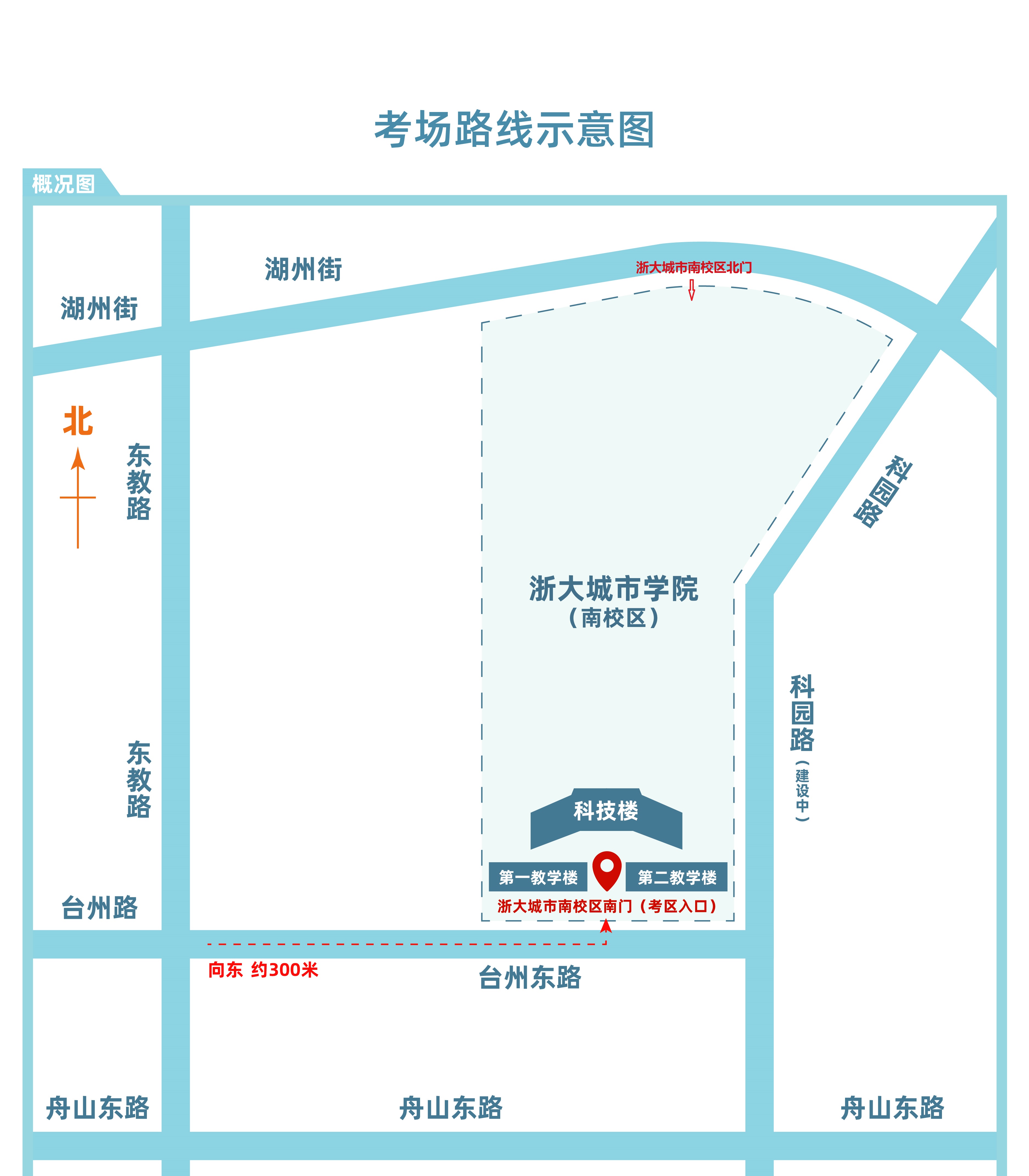 三、地图指引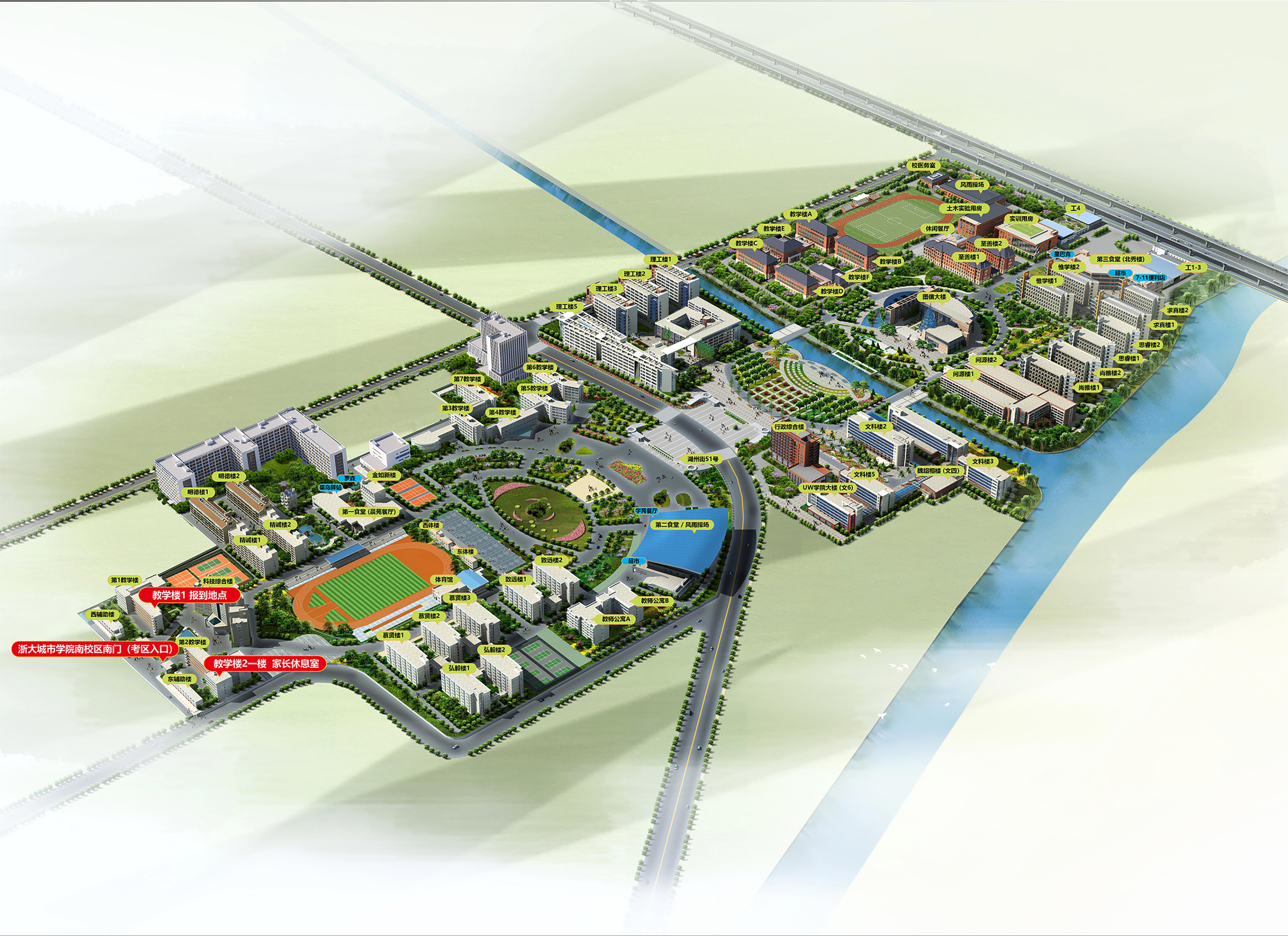 